Eslovênia & CroáciaLiubliana - Zagreb - Split - Hvar - Dubrovnik14 dias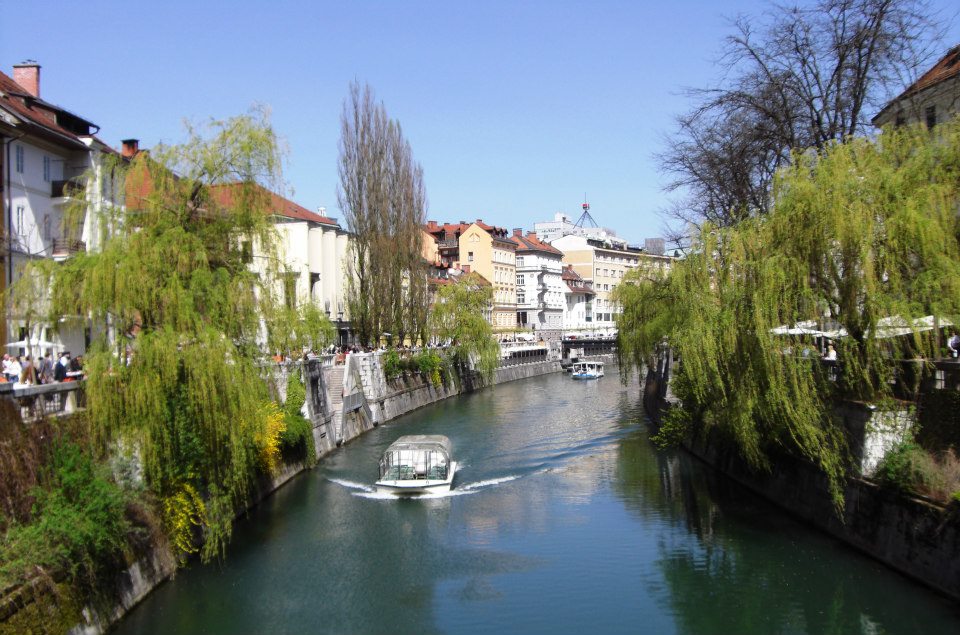 A Eslovênia é sem duvida  um país encantador. Basta uma caminhada pelas ruelas que formam o centro histórico da charmosa  Lubliana  para se sentir  como um personagem  de conto de fadas. Já na Croácia,Dubrovnik é um museu a céu aberto, onde fortes e muralhas contam sua história tornando a cidade uma parada enriquecedora. Split encanta pelo calçadão com palmeiras às margens de praias cercadas por bosques e pelas construções famosas como o Palácio Diocleciano. A capital Zagreb, centro cultural do país, é imperdível para os cosmopolitas. E a ilha mais badalada, Hvar, ferve no verão! Com belíssimas praias de areia branca, tem a noite mais vibrante do litoral, sendo hoje o balneário mais desejado do mundo.1º dia - LiublianaChegada a Liubliana. Recepção e traslado ao hotel. Hospedagem, por 3 noites com café da manhã.2º dia - LiublianaCafé da manhã no hotel. Visita de meio dia pelos principais pontos turísticos da cidade.3º dia - Liubliana - Lago Bled - LiublianaPasseio de dia inteiro para a belíssima região de Bled.4º dia - Liubliana - ZagrebChegada a Zagreb. Recepção e traslado privativo ao hotel. Hospedagem por 2 noites, com café da manhã.5º dia - ZagrebApós café da manhã, passeio privativo, para conhecer o centro histórico da cidade e seus principais atrativos. Caminhada através de belíssimos parques, incluindo o  mercado de frutas ao ar livre e o famoso Dolac, visita à Catedral da Assunção Bem-Aventurada Virgem Maria (séc 13), à Igreja de São Marcos (séc. 14), o Parlamento e a Torre Lotrscak (séc 13). Tarde livre para atividades independentes.6º dia - Zagreb - Plitvice - SplitApós café da manhã, viagem em carro privativo com destino a Split. Durante o percurso de aproximadamente 1h30, parada para conhecer uma das maravilhas naturais da Croácia, o Parque Nacional Plitvice - protegido pela UNESCO como Patrimônio Mundial Natural, com dezesseis lagos cristalinos e incontáveis quedas-d'água, além de uma floresta povoada por cervos, ursos, lobos, javalis e raras espécies de pássaros. Continuação da viagem para Split, aproximadamente 2h30.  Hospedagem por 2 noites, com café da manhã.7º dia - SplitCafé da manhã no hotel e passeio pela segunda cidade mais importante da Croácia e capital da Dalmácia, que possui uma variedade de monumentos arqueológicos, históricos e culturais, entre os quais o famoso Palácio de Diocleciano. Split encanta por suas casas de pedras brancas, ruas estreitas e sem carros onde pequenos restaurantes, lojas, tabacarias e bares dividem esse encantador espaço.8º dia - Split - HvarPela manhã, traslado ao pier para embarque em private motor boat, com destino à ilha de Hvar. Banhada pelo Mar Adriático, além de belíssimas praias de areia branca e águas azuis esverdeadas, é rica em belezas naturais e recursos que tem sido preservados ao longo dos anos juntamente com sua cultura, tradição e história. Aliado a esse cenário deslumbrante, são diversas as opções de lazer e recreação, restaurantes fabulosos e uma vida noturna vibrante. Chegada e hospedagem por 2 noites, com café da manhã.9º e 10º dia - HvarDia inteiramente livre para conhecer a cidade e seus principais atrativos.11º dia - Hvar - Ston - DubrovnikCafé da manhã no hotel e saída com destino à cidade de Sucuraj através de uma extraordinária paisagem, passando por campos de lavanda e oliveiras, vinhas e antigas aldeias com casas de pedra típicas da Dalmácia. Chegada em Sucuraj e embarque em balsa para travessia de 20 min até Drvenik, pequena cidade no continente. Logo após, viagem ao longo da belíssima costa até Dubrovnik, de aproximadamente 1h45. Durante o percurso, parada na pequena cidade de Ston. Partida com destino a Dubrovnik. Chegada e recepção. Hospedagem por 2 noites, com café da manhã.12º dia - DubrovnikApós café da manhã, caminhada para conhecer os principais atrativos de Dubrovnik - a “Pérola do Adriático”. Incluída no Patrimônio Cultural Mundial protegido pela UNESCO, é considerada uma das mais belas cidades  do mundo e encanta pela sua riqueza cultural e histórica, e suas belas praias. Visita à parte histórica da cidade velha, ao Mosteiro Franciscano que possui uma das três mais antigas farmácias da Europa, o Palácio Knezev Dvor e a Catedral da Virgem Maria.13º dia - DubrovnikDia inteiramente livre para atividades independentes. Sugerimos uma caminhada pela cidade que possui charmosos cafés, restaurantes e lojas, passando por belíssimas muralhas ou mesmo um passeio de dia inteiro a Montenegro.14º dia - Dubrovnik Café da manhã no hotel e traslado privativo ao aeroporto.Documentação necessária para portadores de passaporte brasileiro:Passaporte: com validade de 6 meses a partir da data de embarque com e com mais duas folhas em brancoVisto: não é necessário visto para a CroáciaVacina: é necessário Certificado Internacional de Vacina contra febre amarela (11 dias antes do embarque)Valores em Euros por pessoa, sujeitos à disponibilidade e alteração sem aviso prévio.